		Udine 14/08/2021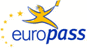 Curriculum Vitae EuropassCurriculum Vitae Europass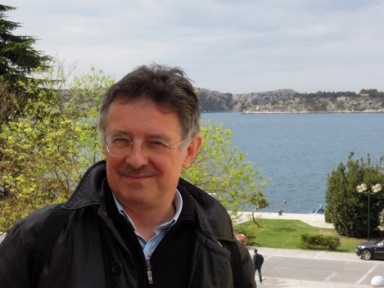 Personal InformationPersonal InformationRaffaele TestolinRaffaele TestolinRaffaele TestolinAddressAddressDepartment of Agricultural, Food, Environmental & Animal Sciences, University of UdineVia delle Scienze 206, 33100 Udine, ItalyDepartment of Agricultural, Food, Environmental & Animal Sciences, University of UdineVia delle Scienze 206, 33100 Udine, ItalyDepartment of Agricultural, Food, Environmental & Animal Sciences, University of UdineVia delle Scienze 206, 33100 Udine, ItalyPhoneMobilePhoneMobile+39 0432 558632+39 331 6986620+39 0432 558632+39 331 6986620+39 0432 558632+39 331 6986620Fax    Fax    +39 0432 558603E-mailsE-mailsraffaele.testolin@uniud.ittestolin@appliedgenomics.orgraff.testolin@gmail.comraffaele.testolin@uniud.ittestolin@appliedgenomics.orgraff.testolin@gmail.comraffaele.testolin@uniud.ittestolin@appliedgenomics.orgraff.testolin@gmail.comDate of birthDate of birth20/11/194920/11/194920/11/1949SexSexMale Male Male Personal statementPersonal statementSenior fulll professor at University of Udine, ItalyCo-Founder and member of the BOD of the Applied Genomics Institute (IGA), Udine, ItalySenior fulll professor at University of Udine, ItalyCo-Founder and member of the BOD of the Applied Genomics Institute (IGA), Udine, ItalySenior fulll professor at University of Udine, ItalyCo-Founder and member of the BOD of the Applied Genomics Institute (IGA), Udine, ItalyEducation & trainingEducation & training1977 Master (Laurea) in Agriculture (Crop Science), University of Padua, Italy 1977 Master (Laurea) in Agriculture (Crop Science), University of Padua, Italy 1977 Master (Laurea) in Agriculture (Crop Science), University of Padua, Italy Academic carreerAcademic carreer2000- 2020 Professor of Fruit Science, University of Udine1992-2000 Associate Professor of Fruit Science, University of Udine1981-1992 Assistant Professor of Fruit Science, University of Udine 1981 Scientist, University of Padua1978-1981 EU grant at the Dept of Agronomy & Crop science, University of Padua2000- 2020 Professor of Fruit Science, University of Udine1992-2000 Associate Professor of Fruit Science, University of Udine1981-1992 Assistant Professor of Fruit Science, University of Udine 1981 Scientist, University of Padua1978-1981 EU grant at the Dept of Agronomy & Crop science, University of Padua2000- 2020 Professor of Fruit Science, University of Udine1992-2000 Associate Professor of Fruit Science, University of Udine1981-1992 Assistant Professor of Fruit Science, University of Udine 1981 Scientist, University of Padua1978-1981 EU grant at the Dept of Agronomy & Crop science, University of PaduaAcademic servicesAcademic servicesHas served at University of Udine as member of the Board of Directors, member of Academic Senate, head of Department of Agriculture and Environmental Sciences, director of the Doctorate School of Agricultural Science and Biotechnology, president of the Intellectual Property Rights and Patents Commission, coordinator of the School of Agriculture, director of the University agricultural experimental farm.Has served at University of Udine as member of the Board of Directors, member of Academic Senate, head of Department of Agriculture and Environmental Sciences, director of the Doctorate School of Agricultural Science and Biotechnology, president of the Intellectual Property Rights and Patents Commission, coordinator of the School of Agriculture, director of the University agricultural experimental farm.Has served at University of Udine as member of the Board of Directors, member of Academic Senate, head of Department of Agriculture and Environmental Sciences, director of the Doctorate School of Agricultural Science and Biotechnology, president of the Intellectual Property Rights and Patents Commission, coordinator of the School of Agriculture, director of the University agricultural experimental farm.TeachingTeachingGrape genetics and breeding at the Vinifera Master, Montpellier, France (2015)Genetic Resources in Agriculture at University of Udine (2008-2017)Biotechnology applied to fruit crops at University of Udine (2004-2010)Fruit science at University of Udine (2001-2020)Grape Genetics and Breeding at University of Udine (2001-2004)Fruit Genetics and Breeding at University of Bologna (1995-1998)Grape genetics and breeding at the Vinifera Master, Montpellier, France (2015)Genetic Resources in Agriculture at University of Udine (2008-2017)Biotechnology applied to fruit crops at University of Udine (2004-2010)Fruit science at University of Udine (2001-2020)Grape Genetics and Breeding at University of Udine (2001-2004)Fruit Genetics and Breeding at University of Bologna (1995-1998)Grape genetics and breeding at the Vinifera Master, Montpellier, France (2015)Genetic Resources in Agriculture at University of Udine (2008-2017)Biotechnology applied to fruit crops at University of Udine (2004-2010)Fruit science at University of Udine (2001-2020)Grape Genetics and Breeding at University of Udine (2001-2004)Fruit Genetics and Breeding at University of Bologna (1995-1998)Extra academic activitiesExtra academic activitiesMember of Int and Natl panels of experts for the evaluation of research projectsPeer reviewer of Universities and Research Institutions   Member of the Board of Editors of Agronomy, Resources Environment and Sustainability.Ad hoc editor of Frontiers in Plant SciencesAd hoc referee of 60+ international scientific journals in the field of molecular genetics, breeding and horticulture.Member of Int and Natl panels of experts for the evaluation of research projectsPeer reviewer of Universities and Research Institutions   Member of the Board of Editors of Agronomy, Resources Environment and Sustainability.Ad hoc editor of Frontiers in Plant SciencesAd hoc referee of 60+ international scientific journals in the field of molecular genetics, breeding and horticulture.Member of Int and Natl panels of experts for the evaluation of research projectsPeer reviewer of Universities and Research Institutions   Member of the Board of Editors of Agronomy, Resources Environment and Sustainability.Ad hoc editor of Frontiers in Plant SciencesAd hoc referee of 60+ international scientific journals in the field of molecular genetics, breeding and horticulture.Overseas research experienceOverseas research experience1996 Research fellow, HortResearch, Auckland, New Zealand1993 Visiting professor, Actinidia germplasm repositories in China (Beijing, Wuhan, Guilin) 1992 Research fellow, Dept Scientific & Industrial Research, Auckland, New Zealand1990-91 Research fellow, Dept Scientific & Industrial Research, Auckland, New Zealand. 1986 Research fellow, University of Georgia, Athens GA, USA1983 Visiting scientist, ARO, The Volcani Center, Israel1996 Research fellow, HortResearch, Auckland, New Zealand1993 Visiting professor, Actinidia germplasm repositories in China (Beijing, Wuhan, Guilin) 1992 Research fellow, Dept Scientific & Industrial Research, Auckland, New Zealand1990-91 Research fellow, Dept Scientific & Industrial Research, Auckland, New Zealand. 1986 Research fellow, University of Georgia, Athens GA, USA1983 Visiting scientist, ARO, The Volcani Center, Israel1996 Research fellow, HortResearch, Auckland, New Zealand1993 Visiting professor, Actinidia germplasm repositories in China (Beijing, Wuhan, Guilin) 1992 Research fellow, Dept Scientific & Industrial Research, Auckland, New Zealand1990-91 Research fellow, Dept Scientific & Industrial Research, Auckland, New Zealand. 1986 Research fellow, University of Georgia, Athens GA, USA1983 Visiting scientist, ARO, The Volcani Center, IsraelAffiliationsAffiliationsMember of the Italian Horticultural Society (Società Orticola Italiana, SOI, 1983-)Member of the International Society for Horticultural Science (ISHS) (1985-)Member of the American Society of Plant Taxonomists (ASPT) (1995-2017)Member of the International Society of Plant Molecular Biology (ISPMB) (1995-)Member of the Italian Soc. Crop Genetics (Società Italiana di Genetica Agraria, SIGA, 2000-)Member of the Eucarpia-Fruit Breeding (2001-)Member of EUFRIN-Biotech (2005-)Fellow of the Accademia Nazionale di Agricoltura (National Academy of Agriculture, 2016-), Fellow of the Accademia dei Georgofili (Academy of Georgofili, 2018-)Fellow of the Accademia della Vite e del Vino (Academy of Grape and wine, 2019-)Member of the Italian Horticultural Society (Società Orticola Italiana, SOI, 1983-)Member of the International Society for Horticultural Science (ISHS) (1985-)Member of the American Society of Plant Taxonomists (ASPT) (1995-2017)Member of the International Society of Plant Molecular Biology (ISPMB) (1995-)Member of the Italian Soc. Crop Genetics (Società Italiana di Genetica Agraria, SIGA, 2000-)Member of the Eucarpia-Fruit Breeding (2001-)Member of EUFRIN-Biotech (2005-)Fellow of the Accademia Nazionale di Agricoltura (National Academy of Agriculture, 2016-), Fellow of the Accademia dei Georgofili (Academy of Georgofili, 2018-)Fellow of the Accademia della Vite e del Vino (Academy of Grape and wine, 2019-)Member of the Italian Horticultural Society (Società Orticola Italiana, SOI, 1983-)Member of the International Society for Horticultural Science (ISHS) (1985-)Member of the American Society of Plant Taxonomists (ASPT) (1995-2017)Member of the International Society of Plant Molecular Biology (ISPMB) (1995-)Member of the Italian Soc. Crop Genetics (Società Italiana di Genetica Agraria, SIGA, 2000-)Member of the Eucarpia-Fruit Breeding (2001-)Member of EUFRIN-Biotech (2005-)Fellow of the Accademia Nazionale di Agricoltura (National Academy of Agriculture, 2016-), Fellow of the Accademia dei Georgofili (Academy of Georgofili, 2018-)Fellow of the Accademia della Vite e del Vino (Academy of Grape and wine, 2019-)AwardsAwardsHonorary fellow of HortResearch, New Zealand (1996)Honorary fellow of HortResearch, New Zealand (1996)Honorary fellow of HortResearch, New Zealand (1996)Digital skillDigital skillMS Office, Field statistics (MStat), Genetic analysis (JoinMap, Map QTL, Cervus, GenAlex and others) & Bioinformatics packages MS Office, Field statistics (MStat), Genetic analysis (JoinMap, Map QTL, Cervus, GenAlex and others) & Bioinformatics packages MS Office, Field statistics (MStat), Genetic analysis (JoinMap, Map QTL, Cervus, GenAlex and others) & Bioinformatics packages CommunicationCommunicationWritten/Spoken: Italian (mother language), English. Understood/Read: French, SpanishWritten/Spoken: Italian (mother language), English. Understood/Read: French, SpanishWritten/Spoken: Italian (mother language), English. Understood/Read: French, SpanishResearch fieldsResearch fieldsIsolation of microsatellite DNA in fruit crops (kiwifruit, peach, almond, apricot, olive, grape, strawberry) and their use in population genetics and forensic genotypingMolecular taxonomy, domestication and genetic diversity of fruit crops  Kiwifruit genetics and breeding (genetics of dioecy, mapping and cloning quality traits, breeding for novel fruit)Grape genetics and breeding (mapping and cloning genes for disease resistances, anthocyanin biosynthesis pathway, genetic determinants of aromatic profiles)Apple genetics and breeding (resistance genes and associated markers, breeding for novel fruit by combining disease resistance and fruit diversity)Apricot genetics (mapping and cloning the resistance to Plum Pox Virus, Sharka)Kiwifruit crop science and management  Isolation of microsatellite DNA in fruit crops (kiwifruit, peach, almond, apricot, olive, grape, strawberry) and their use in population genetics and forensic genotypingMolecular taxonomy, domestication and genetic diversity of fruit crops  Kiwifruit genetics and breeding (genetics of dioecy, mapping and cloning quality traits, breeding for novel fruit)Grape genetics and breeding (mapping and cloning genes for disease resistances, anthocyanin biosynthesis pathway, genetic determinants of aromatic profiles)Apple genetics and breeding (resistance genes and associated markers, breeding for novel fruit by combining disease resistance and fruit diversity)Apricot genetics (mapping and cloning the resistance to Plum Pox Virus, Sharka)Kiwifruit crop science and management  Isolation of microsatellite DNA in fruit crops (kiwifruit, peach, almond, apricot, olive, grape, strawberry) and their use in population genetics and forensic genotypingMolecular taxonomy, domestication and genetic diversity of fruit crops  Kiwifruit genetics and breeding (genetics of dioecy, mapping and cloning quality traits, breeding for novel fruit)Grape genetics and breeding (mapping and cloning genes for disease resistances, anthocyanin biosynthesis pathway, genetic determinants of aromatic profiles)Apple genetics and breeding (resistance genes and associated markers, breeding for novel fruit by combining disease resistance and fruit diversity)Apricot genetics (mapping and cloning the resistance to Plum Pox Virus, Sharka)Kiwifruit crop science and management  PatentsPatentsPlant variety patents: 25 kiwifruit and grapevine cultivars registered at the EU CPVOPlant variety patents: 25 kiwifruit and grapevine cultivars registered at the EU CPVOPlant variety patents: 25 kiwifruit and grapevine cultivars registered at the EU CPVOPublicationsPublicationsMore than 260 scientific papers, books and book chapters. Metrics from the Web of Science (14/08/2021)Total pub		114Citations		5236Citations without self-	5049Average citations/item	47.15H index 		38More than 260 scientific papers, books and book chapters. Metrics from the Web of Science (14/08/2021)Total pub		114Citations		5236Citations without self-	5049Average citations/item	47.15H index 		38More than 260 scientific papers, books and book chapters. Metrics from the Web of Science (14/08/2021)Total pub		114Citations		5236Citations without self-	5049Average citations/item	47.15H index 		38